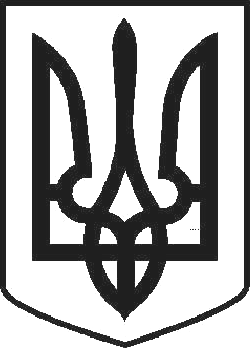 УКРАЇНАЧОРТКІВСЬКА МІСЬКА РАДА ТРИДЦЯТЬ П’ЯТА СЕСІЯ	СЬОМОГО СКЛИКАННЯРІШЕННЯвід 02 лютого 2017 року	№ 957м. ЧортківПро  стан	законності, боротьби зі злочинністю та охорони громадського порядку в м. Чорткові за 2017 рікЗаслухавши інформацію начальника Чортківського ВП ГУНП в Тернопільській області Мельника А.І. та в.о. керівника  Чортківської  місцевої прокуратури Придруги А.М. щодо стану законності, боротьби зі злочинністю та охорони громадського порядку в м. Чорткові за 2017 рік, керуючись статтею 26 Закону України "Про місцеве самоврядування в Україні”, міська радаВИРІШИЛА:Інформацію начальника Чортківського ВП ГУНП в Тернопільській області Мельника А.І та в.о. керівника Чортківської місцевої прокуратури Придруги А.М. щодо стану законності, боротьби зі злочинністю та охорони громадського порядку в м. Чорткові за 2017 рік взяти до відома.Секретар міської ради	Я.П. Дзиндра